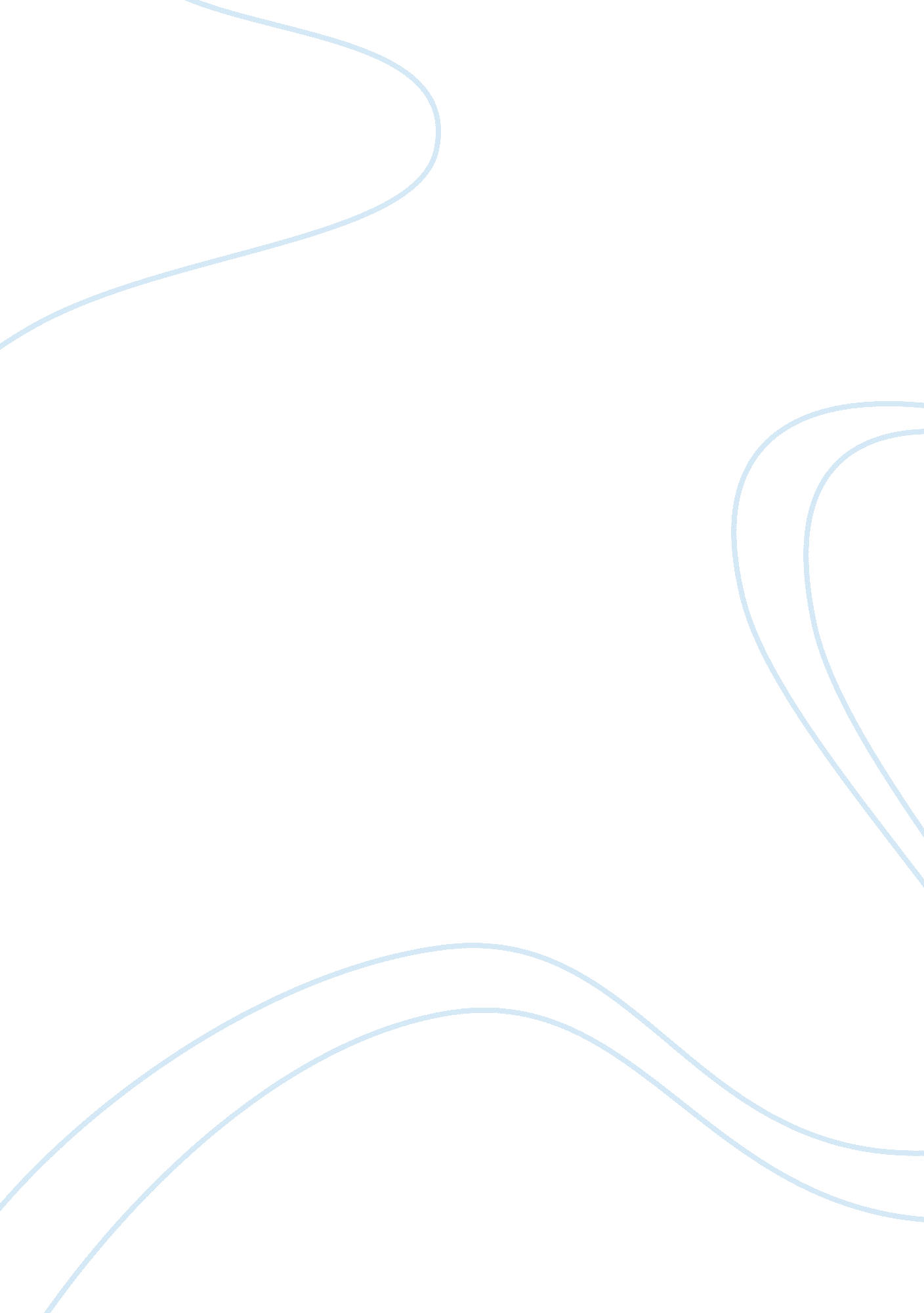 Corrigendum: emerging roles of strigolactones in plant responses to stress and de...Health & Medicine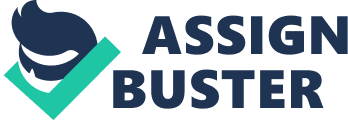 A corrigendum on 
Emerging Roles of Strigolactones in Plant Responses to Stress and Development by Pandey, A., Sharma, M., and Pandey, G. K. (2016). Front. Plant Sci. 7: 434. doi: 10. 3389/fpls. 2016. 00434 In the original article, Section “ Strigolactones and Plant Growth and Development,” Sub-section “ Senescene,” Liu et al. (2013) should have been cited instead of Czarnecki et al. (2013). Similarly, in the section “ Strigolactone Biosynthesis,” Sub-section “ Carotenoids,” last paragraph, the reference Schwartz et al. (1997) should be considered instead of Schwartz et al. (2004). In addition, in the Section “ Regulatory Mechanisms of Strigolactone Signaling,” Sub-section “ Transcription,” second paragraph, the reference Nakamura et al. (2013) should not be considered for this publication. The authors apologize for these errors. These changes do not affect the scientific conclusions of the article. Author Contributions AP has contributed to the writing of this MS. MS has contributed to reading and editing of the MS. GP has contributed to the critical reading and editing of the MS. Conflict of Interest Statement The authors declare that the research was conducted in the absence of any commercial or financial relationships that could be construed as a potential conflict of interest. References Liu, J., Novero, M., Charnikhova, T., Ferrandino, A., Schubert, A., Ruyter-Spira, C., et al. (2013). CAROTENOID CLEAVAGE DIOXYGENASE 7 modulates plant growth, reproduction, senescence, and determinate nodulation in the model legume Lotus japonicus . J. Exp. Bot. 64, 1967–1981. doi: 10. 1093/jxb/ert056 PubMed Abstract | CrossRef Full Text | Google Scholar Schwartz, S. H., Tan, B. C., Gage, D. A., Zeevaart, J. A. D., and McCarty, D. R. (1997). Specific oxidation cleavage of carotenoids of VP14 of maize. Science 276, 1872–1874. doi: 10. 1126/science. 276. 5320. 1872 PubMed Abstract | CrossRef Full Text | Google Scholar 